泉州市奕聪中学党总支组织开展《中国共产党支部工作条例》专题党课学习2019年3月18日下午，泉州市奕聪中学党总支组织全体党员在学校梯形教室开展“学习贯彻《中国共产党支部工作条例》”的专题党课学习。党总支部书记宋伯理以上党课的形式，从条例的出台的背景及意义、逐章重点解读、贯彻和实践要求三大方面进行讲述，其中就支部职责原则、支部组织设置、支部基本任务、支部工作机制、支部组织生活、支委会的建设、支部领导保障等方面和支部党员共同学习条例为重点内容，细致解读条例精神。一致认为，条例的试行，为加强基层党支部建设指明了方向，对强化基层党支部的功能定位、发挥党支部的“支点作用”具有很强的指导意义。在学习条例同时，全体党员依据条例精神，开展热烈讨论，认真寻找支部组织建设上的不足，为夯实组织建设建言献策。大家表示，作为完中校的基层党支部，一定要加强思想政治引领，筑牢学生理想信念根基，落实立德树人根本任务，保证教育教学管理各项任务顺利完成。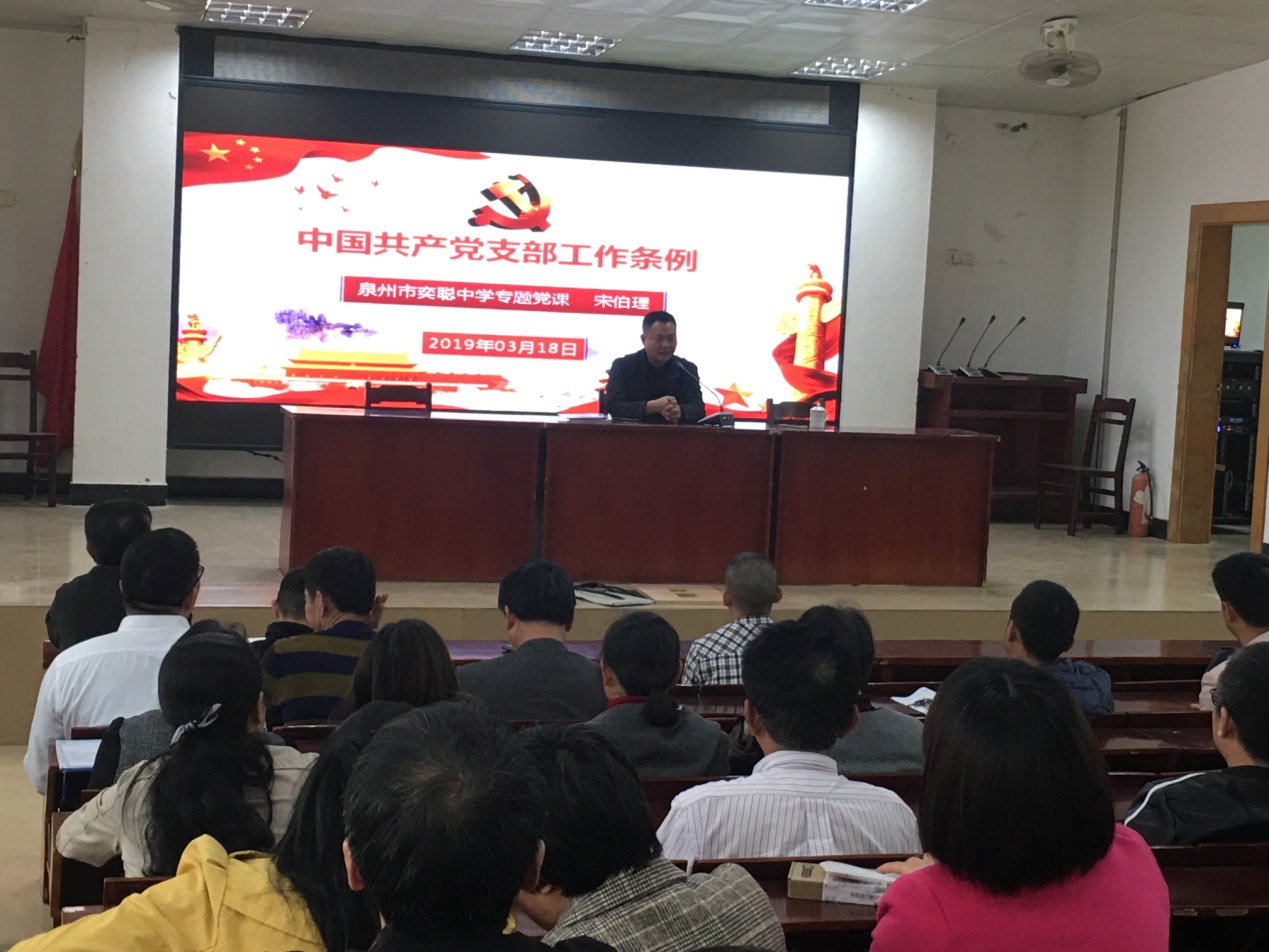 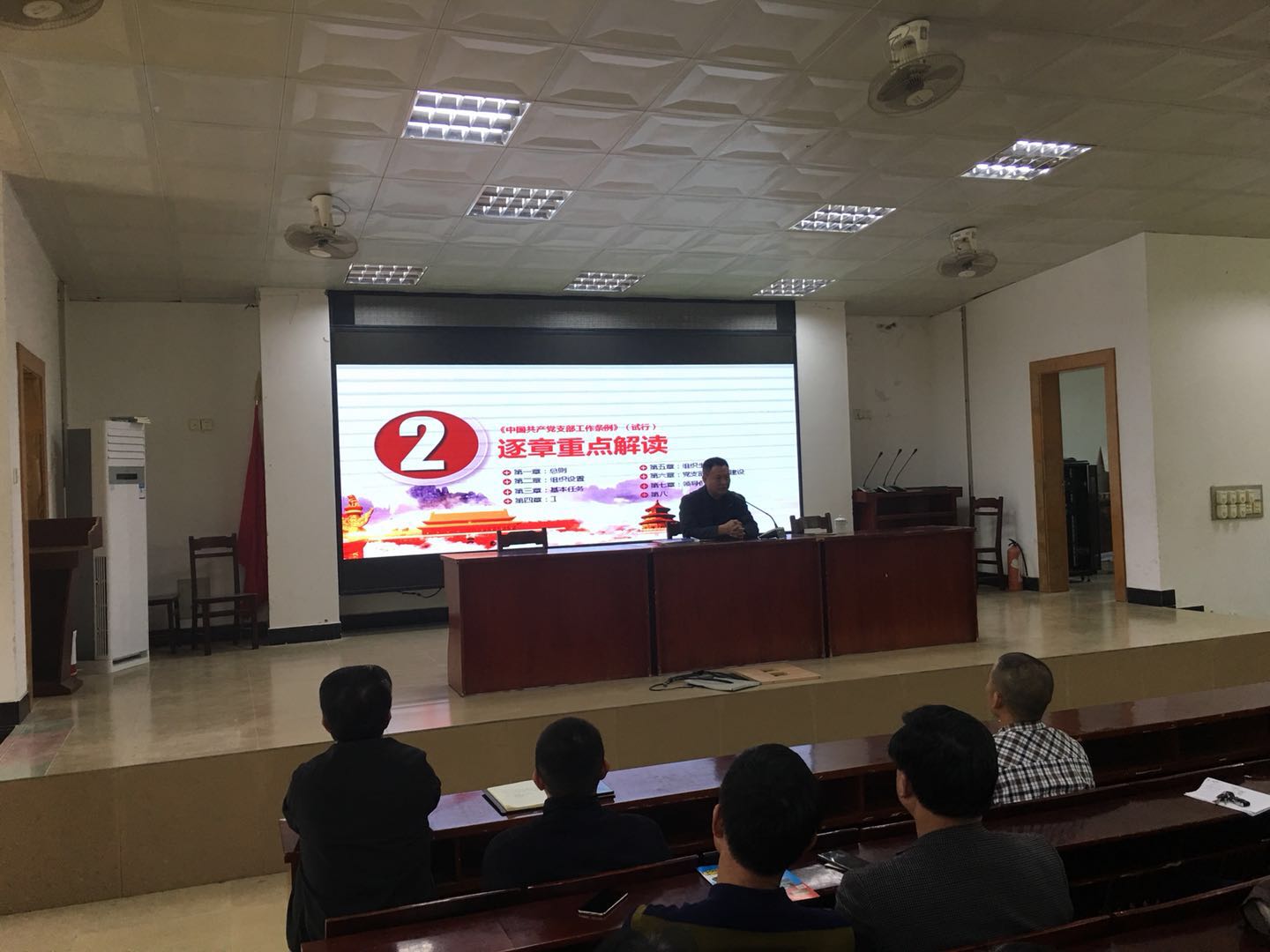 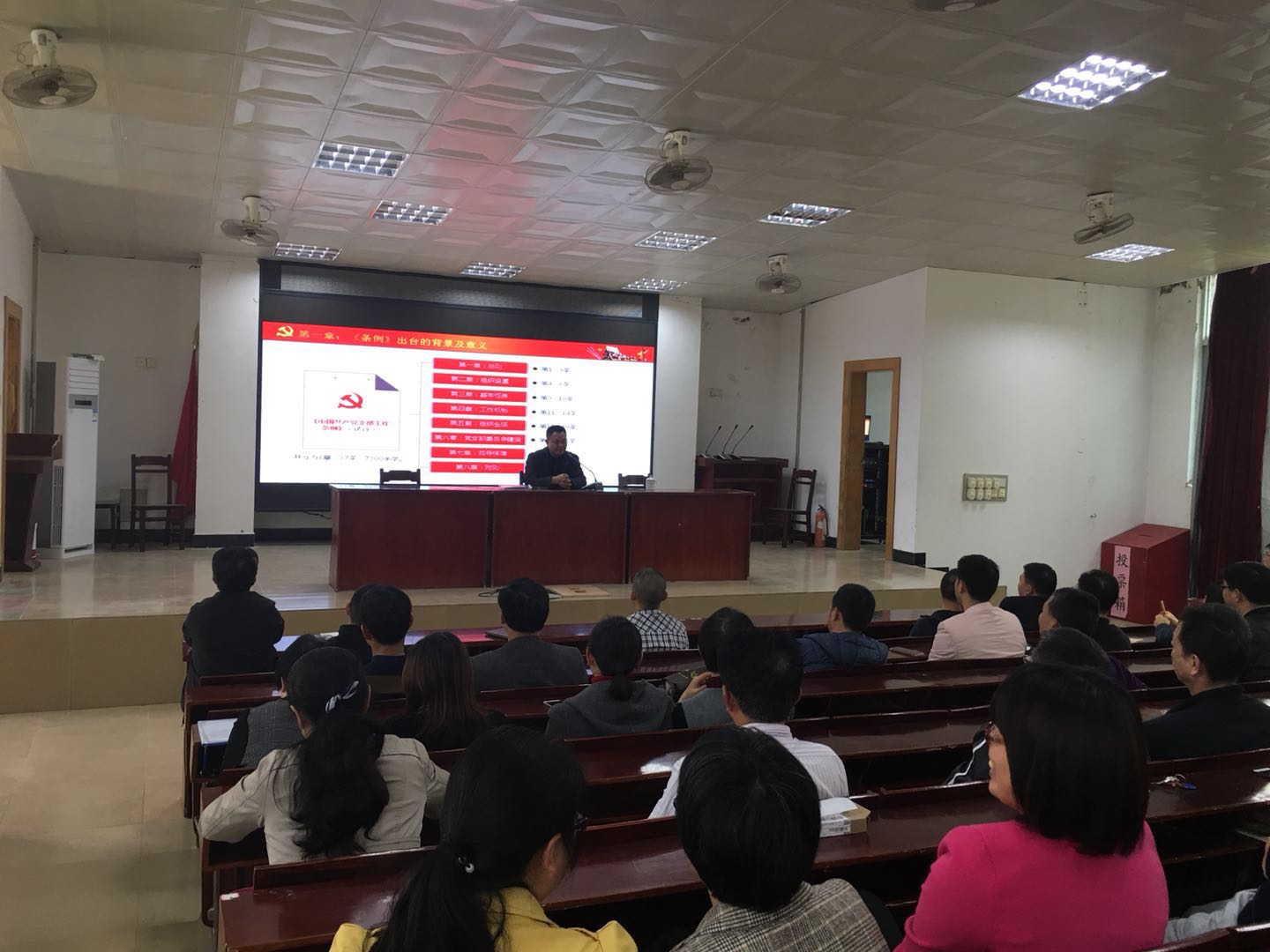 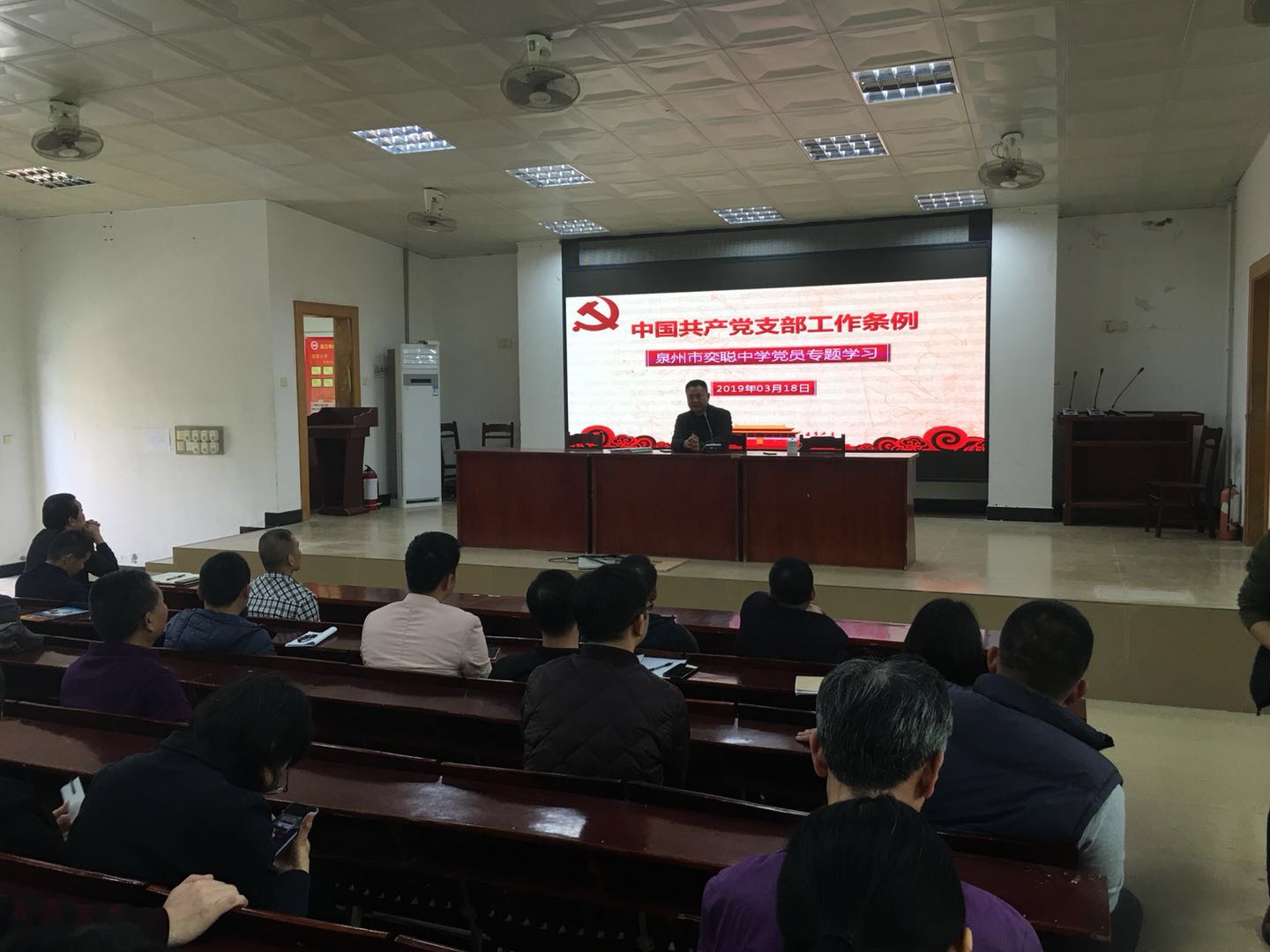 